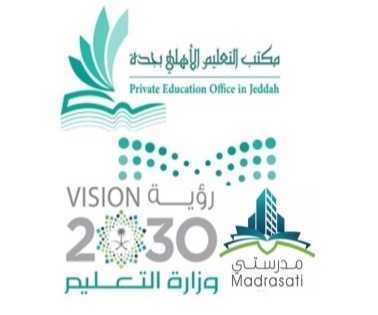 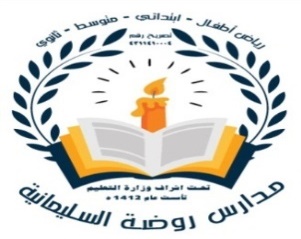 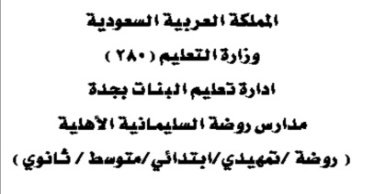 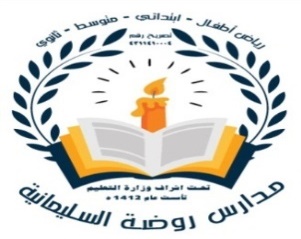 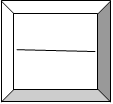 السؤال الأول : أ/ اقرئي النص التالي و أجيبي عن المطلوب: ( الفهم القرائي ).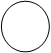 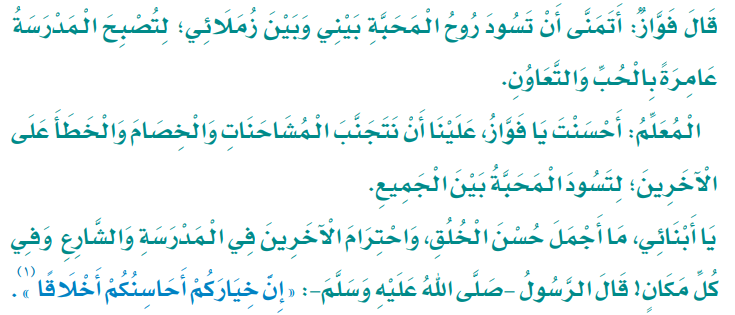 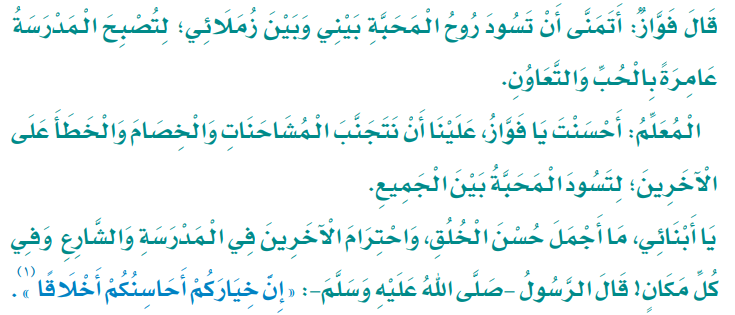 1/ ماذا يتمنى فواز ؟..........................................................................................................................................................................................2/ من هم أخير وأفضل الناس كما جاء في حديث الرسول صلى الله عليه وسلم  ؟..........................................................................................................................................................................................ب / صلي الكلمة في العمود( أ ) بما يناسبها في العمود ( ب ) :السؤال الثاني : ( التراكيب اللغوية ) 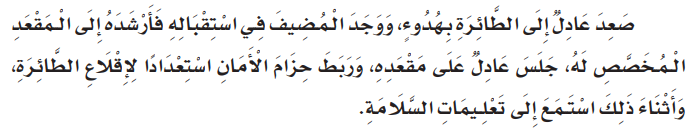  أ/  استخرجي من النص السابق التالي :     ب / اختاري الإجابة الصحيحة مما بين القوسين :1/ جلس المسافرين على المقاعد غير امرأة                   ( تعجب – تفضيل – استثناء )2/ ماذا يتمنى كل واحد منكم مع بداية العام الدراسي ؟      ( استثناء    -    استفهام  -  تعجب   )3/ تقف نورة يمين السيارة                                       ( ظرف مكان – استثناء –  تعجب  )4/  ما أجمل حسن الخلق !                                       ( تعجب – استفهام – استثناء )السؤال الثالث: ( التعبير الكتابي ) أ / أكملي الجملة التالية بما يناسبها .  ب/  عبري 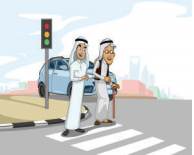 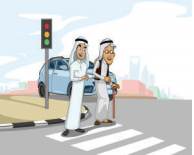 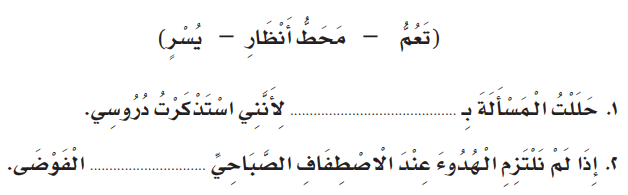 ب / عبري بأسلوبك عن الصورة التي أمامك ؟  ............................................................................................................................            السؤال الرابع: أكتبي ما يملى عليك : ( إملاء منظور )       ...................................................................................................................................................................................................................................................................................................................................................................................................................................................................................................................................................................................السؤال الخامس: أكتبي ما يملى عليك : ( إملاء اختباري )....................................................................................................................................................................................................................................................................................................................................................................................................................................................................................................................................................................................انتهت الأسئلة ..  وفقكن اللهالمعلمة آمنة الكنانيمعناها (  ب )الكلمة   ( أ )العداوات1/ ضد أقلعتأقبح  2/ مرادف تسودقريب3/ ضد أجملتكثر وتعم 4/ مرادف المشاحناتهبطتكلمة بها تنوين فتحكلمة بهاهمزة وصلكلمة بها مد الواوكلمة بهاال القمرية...................................................